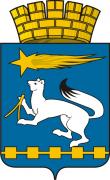 ДУМА ГОРОДСКОГО ОКРУГА НИЖНЯЯ САЛДАР Е Ш Е Н И Е 29.01.2015                                                                                                    № 47/5О  внесении изменений в  Правила землепользования и застройкигорода Нижняя Салда      	В соответствии с Земельным кодексом Российской Федерации от 25 октября 2001 года № 136-ФЗ, Градостроительным кодексом Российской Федерации от 29 декабря 2004 года № 190-ФЗ, на основании  Федерального закона от 6 октября 2003 года № 131-ФЗ «Об общих принципах организации местного самоуправления в Российской Федерации», статьей 23 Устава городского округа Нижняя Салда,  учитывая результаты публичных слушаний по обсуждению проекта о внесении изменений в Правила землепользования и застройки города Нижняя Салда (протокол от 15.01.2015, заключение от 15.01.2015) Дума городского округа Нижняя СалдаР Е Ш И Л А :		1. Внести изменения в  Правила землепользования и  застройки города Нижняя Салда, утвержденные решением Думы городского округа Нижняя Салда от 17.04.2008 № 3/9 (с изменениями внесенными решениями Думы городского округа Нижняя Салда от 18.12.2012 №16/2,  от 23.01.2014 № 33/4, от 19.06.2014 № 38/9, от 18.09.2014 № 41/5), изменив зону СХ - 6 (зона сельскохозяйственных угодий), расположенной между районом гаражной застройки «Победа» и коллективным садом «Победа-НИИМаш», на зону Т.2-3 (зона объектов автомобильного  транспорта), путём внесения изменения в лист  15 Схемы градостроительного зонирования Правил землепользования и застройки города Нижняя Салда (схема прилагается).2. Опубликовать настоящее решение в газете «Городской вестник – Нижняя Салда» и разместить на официальном сайте городского округа Нижняя Салда.		3. Контроль над исполнением настоящего решения возложить на главу городского округа Нижняя Салда Е.В. Матвееву.Глава городского округа                                                                       Е.В. МатвееваПриложение к решению Думы городского округа Нижняя Салдаот 29.01.2014 № 47/5 Лист 15 Правил землепользования и застройки города Нижняя Салда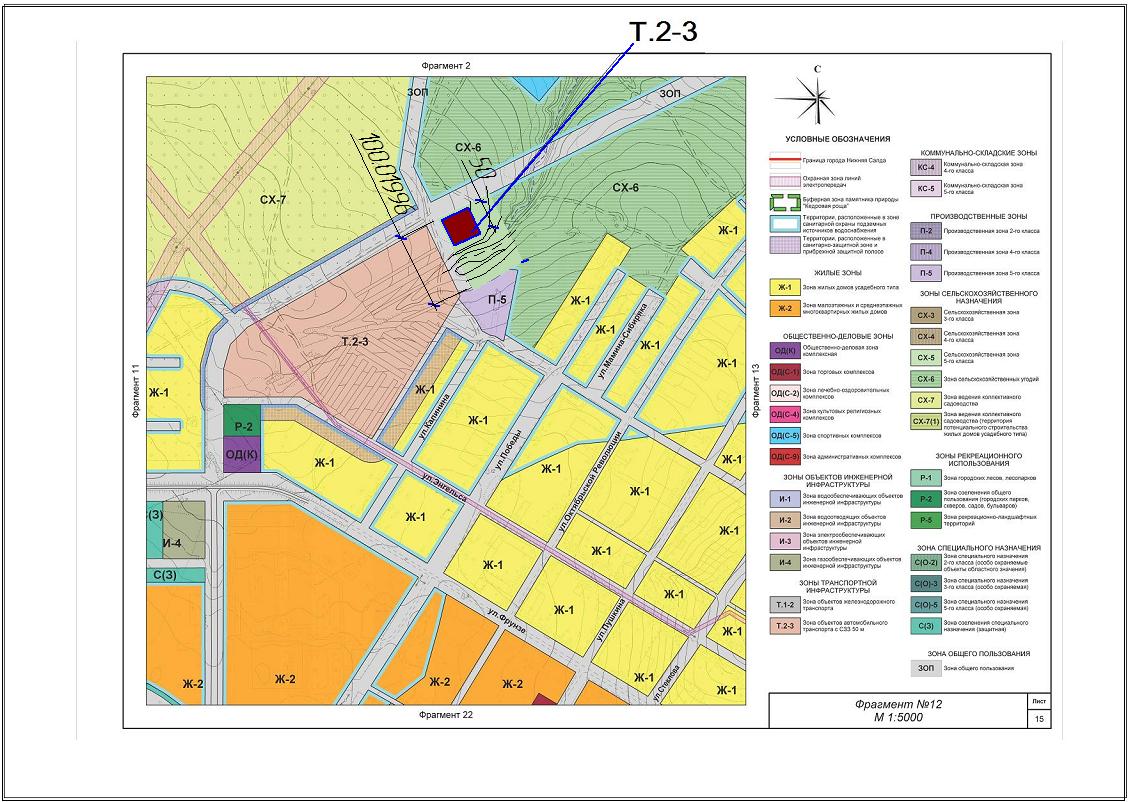 